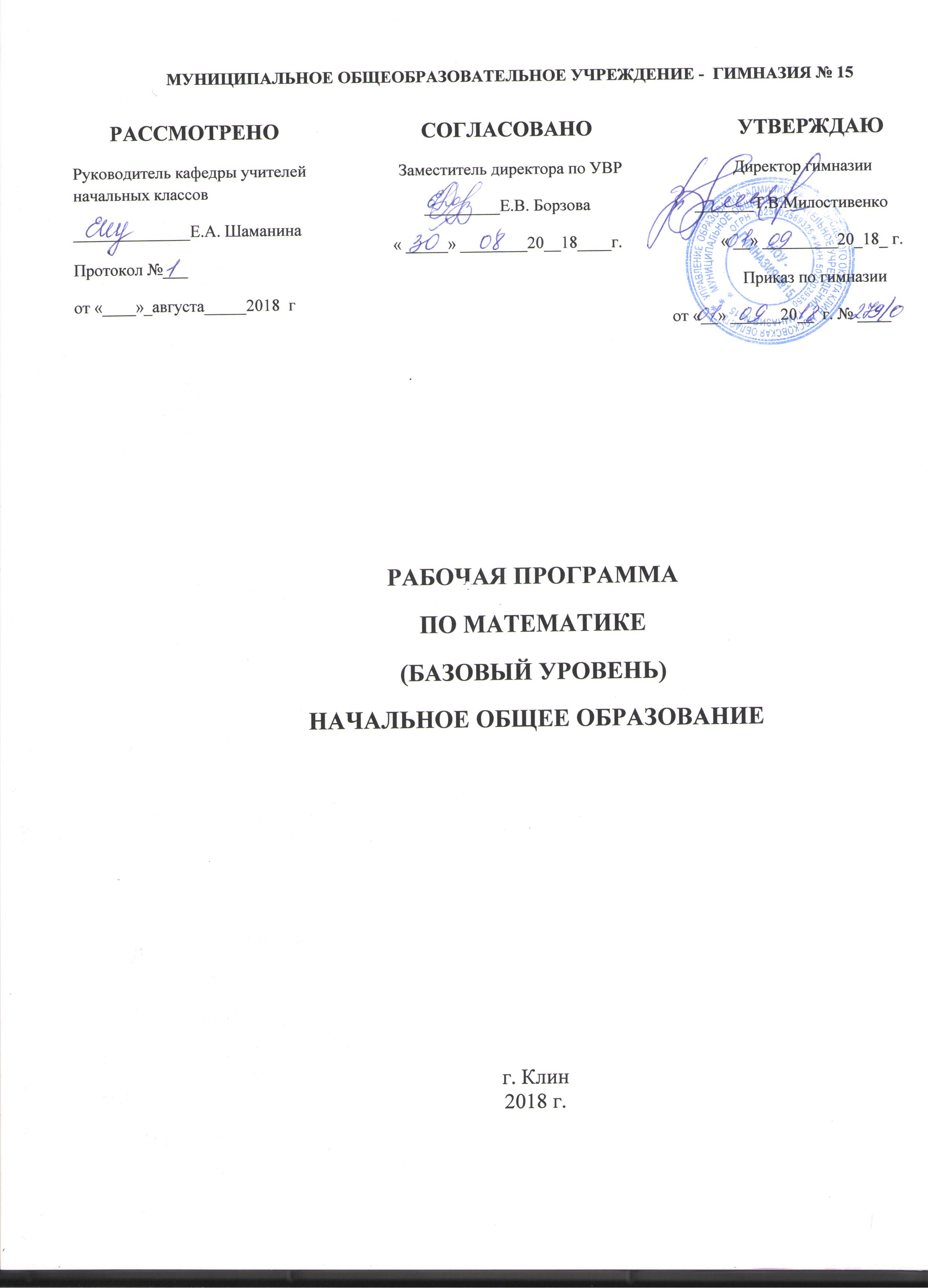 Пояснительная запискаРабочая программа по математике для 1-4 классов  составлена в соответствии:- с требованиями Федерального государственного образовательного стандарта начального общего образования;- с рекомендациями рабочей программы Дорофеева Г.В., Мираковой Т.Н. (Дорофеев Г.В., Миракова Т.Н. Математика. Рабочие программы. Предметная линия учебников Дорофеева Г.В. и Мираковой Т.Н. 1-4 классы. Просвещение, 2011);Цели и задачи курса:В начальной школе изучение математики имеет особое значение в развитии младшего школьника. Приобретенные им знания, первоначальные навыки владения математическим языком помогут ему при обучении в основной школе, а также пригодятся в жизни.Основными целями курса математики для 1-4 классов в соответствии с требованиями ФГОС НОО являются: формирование у учащихся основ умения учиться; развитие их мышления, качеств личности, интереса к математике; создание для каждого ребёнка возможности достижения высокого уровня математической подготовки. Соответственно задачами данного курса являются: 1) формирование у учащихся способностей к организации своей учебной деятельности посредством освоения личностных, познавательных, регулятивных и коммуникативных универсальных учебных действий; 2) приобретение опыта самостоятельной математической деятельности по получению нового знания, его преобразованию и применению; 3) формирование специфических для математики качеств мышления, необходимых человеку для полноценного функционирования в современном обществе и в частности, логического, алгоритмического и эвристического мышления; 4) духовно-нравственное развитие личности, предусматривающее с учётом специфики начального этапа обучения математике принятие нравственных установок созидания, справедливости, добра, становление основ гражданской российской идентичности, любви и уважения к своему Отечеству; 5) формирование математического языка и математического аппарата как средства описания и исследования окружающего мира и как основы компьютерной грамотности; 6) реализация возможностей математики в формировании научного мировоззрения учащихся, в освоении ими научной картины мира с учётом возрастных особенностей учащихся; 7) овладение системой математических знаний, умений и навыков, необходимых для повседневной жизни и для продолжения образования в средней школе; 8) создание здоровьесберегающей информационно-образовательной среды. Общая характеристика курсаСодержание обучения в программе представлено разделами «Числа и величины», «Арифметические действия», «Текстовые задачи», «Пространственные отношения. Геометрические фигуры», «Геометрические величины», «Работа с информацией».Понятие «натуральное число» формируется на основе понятия «множество». Оно раскрывается в результате практической работы с предметными множествами и величинами. Сначала число представлено как результат счёта, а позже — как результат измерения. Измерение величин рассматривается как операция установления соответствия между реальными предметами и множеством чисел. Тем самым устанавливается связь между натуральными числами и величинами: результат измерения величины выражается числом.Расширение понятия «число», новые виды чисел, концентры вводятся постепенно в ходе освоения счёта и измерения величин. Таким образом, прочные вычислительные навыки остаются наиважнейшими в предлагаемом курсе. Выбор остального учебного материала подчинён решению главной задачи — отработке техники вычислений.Арифметические действия над целыми неотрицательными числами рассматриваются в курсе по аналогии с операциями над конечными множествами. Действия сложения и вычитания, умножения и деления изучаются совместно.Осваивая данный курс математики, младшие школьники учатся моделировать ситуации, иллюстрирующие арифметическое действие и ход его выполнения. Для этого в курсе предусмотрены вычисления на числовом отрезке, что способствует усвоению состава числа, выработке навыков счёта группами, формированию навыка производить вычисления осознанно. Работа с числовым отрезком (или числовым лучом) позволяет ребёнку уже на начальном этапе обучения решать достаточно сложные примеры, глубоко понимать взаимосвязь действий сложения и вычитания, а также готовит учащихся к открытию соответствующих способов вычислений, в том числе и с переходом через десяток, решению задач на разностное сравнение и на увеличение (уменьшение) числа на несколько единиц.Вычисления на числовом отрезке (числовом луче) не только способствуют развитию пространственных и логических умений, но что особенно важно, обеспечивают закрепление в сознании ребёнка конкретного образа алгоритма действий, правила.При изучении письменных способов вычислений подробно рассматриваются соответствующие алгоритмы рассуждений и порядок оформления записей.Основная задача линии моделей и алгоритмов в данном курсе заключается в том, чтобы наряду с умением правильно проводить вычисления сформировать у учащихся умение оценивать алгоритмы, которыми они пользуются, анализировать их, видеть наиболее рациональные способы действий и объяснять их.Умение решать задачи — одна из главных целей обучения математике в начальной школе. В предлагаемом курсе понятие «задача» вводится не сразу, а по прошествии длительного периода подготовки.Отсроченный порядок введения термина «задача», её основных элементов, а также повышенное внимание к процессу вычленения задачной ситуации из данного сюжета способствуют преодолению формализма в знаниях учащихся, более глубокому пониманию внешней и внутренней структуры задачи, развитию понятийного, абстрактного мышления. Ребёнок воспринимает задачу не как нечто искусственное, а как упражнение, составленное по понятным законам и правилам.На основе наблюдений и опытов учащиеся знакомятся с простейшими геометрическими формами, приобретают начальные навыки изображения геометрических фигур, овладевают способами измерения длин и площадей. В ходе работы с таблицами и диаграммами у них формируются важные для практико-ориентированной математической деятельности умения, связанные с представлением, анализом и интерпретацией данных.Большинство геометрических понятий вводится без определений. Значительное внимание уделяется формированию умений распознавать и находить модели геометрических фигур на рисунке, среди предметов окружающей обстановки, правильно показывать геометрические фигуры на чертеже, обозначать фигуры буквами, читать обозначения.В начале курса знакомые детям геометрические фигуры (круг, треугольник, прямоугольник, квадрат, овал) предлагаются лишь в качестве объектов для сравнения или счёта предметов. Аналогичным образом вводятся и элементы многоугольника: углы, стороны, вершины и первые наглядно-практические упражнения на сравнение предметов по размеру. Например, ещё до ознакомления с понятием «отрезок» учащиеся, выполняя упражнения, которые построены на материале, взятом из реальной жизни, учатся сравнивать длины двух предметов на глаз с использованием приёмов наложения или приложения, а затем с помощью произвольной мерки (эталона сравнения). Эти практические навыки им пригодятся в дальнейшем при изучении различных способов сравнения длин отрезков: визуально, с помощью нити, засечек на линейке, с помощью мерки или с применением циркуля и др.Особое внимание в курсе уделяется различным приёмам измерения величин. Например, рассматриваются два способа нахождения длины ломаной: измерение длины каждого звена с последующим суммированием и «выпрямление» ломаной.Элементарные геометрические представления формируются в следующем порядке: сначала дети знакомятся с топологическими свойствами фигур, а затем с проективными и метрическими.В результате освоения курса математики у учащихся формируются общие учебные умения, они осваивают способы познавательной деятельности.При обучении математике по данной программе в значительной степени реализуются межпредметные связи — с курсами русского языка, литературного чтения, технологии, окружающего мира и изобразительного искусства.При изучении курса формируется установка на безопасный, здоровый образ жизни, мотивация к творческому труду, к работе на результат. Освоение содержания данного курса побуждает младших школьников использовать не только собственный опыт, но и воображение: от фактического опыта и эксперимента — к активному самостоятельному мысленному эксперименту с образом, являющемуся важным элементом творческого подхода к решению математических проблем.У учащихся формируется устойчивое внимание, умение сосредотачиваться.Место предмета в учебном планеСогласно учебному плану образовательного учреждения всего на изучение математики в начальной школе выделяется 540 ч, из них в 1 классе 132 ч (33 учебные недели), во 2—4 классах по 136 ч (по 34 учебные недели).Личностные, метапредметные, предметные результаты освоения курсаПрограмма направлена на достижение обучающимися следующих личностных, метапредметных и предметных результатов:Личностные результатыРазвитие мотивов учебной деятельности и формирование личностного смысла учения.Формирование эстетических потребностей, ценностей и чувств.Развитие этических чувств, доброжелательности и эмоционально-нравственной отзывчивости, понимания чувств других людей и сопереживания им.Развитие навыков сотрудничества со взрослыми и сверстниками в разных социальных ситуациях, умения не создавать конфликтов и находить выходы из спорных ситуаций.Формирование установки на безопасный, здоровый образ жизни, наличие мотивации к творческому труду, работе на результат.Метапредметные результатыОвладение способностью принимать и сохранять цели и задачи учебной деятельности, искать средства её осуществления.Освоение способов решения проблем творческого и поискового характера.Формирование умения планировать, контролировать и оценивать учебные действия в соответствии с поставленной задачей и условиями её реализации; определять наиболее эффективные способы достижения результата.Использование знаково-символических средств представления информации для создания моделей изучаемых объектов и процессов, схем решения учебных и практических задач.Использование различных способов поиска, сбора, обработки, анализа, организации, передачи и интерпретации информации в соответствии с коммуникативными и познавательными задачами и технологиями учебного предмета «Математика».Овладение навыками смыслового чтения текстов различных стилей и жанров в соответствии с целями и задачами; осознанного построения речевого высказывания в соответствии с задачами коммуникации и составления текстов в устной и письменной формах.Овладение логическими действиями сравнения, анализа, синтеза, обобщения, классификации по родовидовым признакам, установления аналогий и причинно-следственных связей, построения рассуждений, отнесения к известным понятиям.Готовность слушать собеседника и вести диалог; признавать возможность существования различных точек зрения и права каждого иметь свою; излагать своё мнение и аргументировать свою точку зрения и оценку событий.Овладение базовыми предметными и межпредметными понятиями, отражающими существенные связи и отношения между объектами и процессами.Умение работать в материальной и информационной среде начального общего образования (в том числе с учебными моделями) в соответствии с содержанием конкретного учебного предмета.Предметные результатыИспользование начальных математических знаний для описания и объяснения окружающих предметов, процессов, явлений, а также оценки их количественных и пространственных отношений.Овладение основами логического, алгоритмического и эвристического мышления, пространственного воображения и математической речи, измерения, пересчёта, прикидки и оценки, наглядного представления данных и процессов, записи и выполнения алгоритмов.Приобретение начального опыта применения математических знаний для решения учебно-познавательных и учебно-практических задач.Умение выполнять устно и письменно арифметические действия с числами и числовыми выражениями, решать текстовые задачи, действовать в соответствии с алгоритмом и строить простейшие алгоритмы, исследовать, распознавать и изображать геометрические фигуры, работать с таблицами, схемами, графиками и диаграммами, цепочками, совокупностями, представлять, анализировать и интерпретировать данные.Приобретение первоначальных представлений о компьютерной грамотности.Приобретение опыта самостоятельного управления процессом решения творческих математических задач.Овладение действием моделирования при решении текстовых задач.Содержание курсаЧисла и величиныСчёт предметов. Чтение и запись чисел от нуля до миллиона. Классы и разряды. Представление многозначных чисел в виде суммы разрядных слагаемых. Сравнение и упорядочение чисел, знаки сравнения. Чётные и нечётные числа.Измерение величин; сравнение и упорядочение величин. Единицы массы (грамм, килограмм, центнер, тонна), вместимости (литр), времени (секунда, минута, час, сутки, неделя, месяц, год, век). Соотношения между единицами измерения однородных величин. Сравнение и упорядочение однородных величин. Доля величины (половина, треть, четверть, десятая, сотая, тысячная). Дроби. Арифметические действияСложение, вычитание, умножение и деление. Названия компонентов арифметических действий, знаки действий. Таблица сложения. Таблица умножения. Связь между сложением и вычитанием, умножением и делением. Нахождение неизвестного компонента арифметического действия. Деление с остатком.Числовое выражение. Установление порядка выполнения действий в числовых выражениях со скобками и без скобок. Нахождение значения числового выражения. Использование свойств арифметических действий в вычислениях (перестановка и группировка слагаемых в сумме, множителей в произведении; умножение суммы и разности на число).Алгоритмы письменного сложения, вычитания, умножения и деления многозначных чисел. Способы проверки правильности вычислений (алгоритм, обратное действие, оценка достоверности, прикидка результата, вычисление на калькуляторе).Работа с текстовыми задачамиСоставление задач по предметным картинкам. Решение текстовых задач арифметическим способом. Планирование хода решения задачи. Представление текста задачи (таблица, схема, диаграмма и другие модели). Задачи на раскрытие смысла арифметического действия (на нахождение суммы, остатка, произведения и частного). Задачи, содержащие отношения «больше (меньше) на …», «больше (меньше) в …». Зависимости между величинами, характеризующими процессы движения, работы, купли-продажи и др. Скорость, время, путь, объём работы, время, производительность труда; количество товара, его цена и стоимость и др. Задачи на нахождение доли целого и целого по его доле.Задачи на приведение к единице, на сравнение, на нахождение неизвестного по двум суммам, на нахождение неизвестного по двум разностям. Пространственные отношения. Геометрические фигурыВзаимное расположение предметов в пространстве и на плоскости (выше — ниже, слева — справа, сверху — снизу, ближе — дальше, между и пр.).Распознавание и изображение геометрических фигур: точка, линия (кривая, прямая), замкнутая линия, незамкнутая линия, отрезок, ломаная, направление, луч, угол, многоугольник (вершины, стороны и диагонали многоугольника), треугольник, прямоугольник, квадрат, окружность, круг, центр и радиус окружности, круга. Использование чертёжных инструментов для выполнения построений.Геометрические формы в окружающем мире. Распознавание и называние геометрических тел (куб, шар, параллелепипед, пирамида, цилиндр, конус) и их элементов: вершины, грани и рёбра куба, параллелепипеда, пирамиды, основания цилиндра, вершина и основание конуса.Изображения на клетчатой бумаге (копирование рисунков, линейные орнаменты, бордюры, восстановление фигур, построение равной фигуры и др.).Изготовление моделей куба, пирамиды, цилиндра и конуса по готовым развёрткам.Геометрические величиныГеометрические величины и их измерение. Измерение длины отрезка. Единицы длины (миллиметр, сантиметр, дециметр, метр, километр). Периметр. Вычисление периметра многоугольника.Площадь геометрической фигуры. Единицы площади (квадратный сантиметр, квадратный дециметр, квадратный метр, квадратный километр, ар, гектар). Точное и приближённое измерение площади геометрической фигуры. Вычисление площади прямоугольника.Работа с информациейСбор и представление информации, связанной со счётом (пересчётом), измерением величин; фиксирование, анализ полученной информации.Построение простейших логических высказываний с помощью логических связок и слов («... и/или ...», «если ..., то ...», «верно/неверно, что ...», «каждый», «все», «найдётся», «не»); определение истинности высказываний.Множество, элемент множества. Части множества. Равные множества. Группировка предметов, чисел, геометрических фигур по указанному признаку. Выделение в множестве его части (подмножества) по указанному свойству. Составление конечной последовательности (цепочки) предметов, чисел, геометрических фигур и др. по правилу. Составление, запись и выполнение простого алгоритма, плана поиска информации.Моделирование отношений и действий над числами с помощью числового отрезка и числового луча.Чтение и заполнение таблицы. Интерпретация данных таблицы.Чтение столбчатой диаграммы.Планируемые результаты освоения учебного курсаВ результате изучения курса математики и информатики обучающиеся на ступени начального общего образования овладеют основами логического и алгоритмического мышления, пространственного воображения и математической речи, приобретут необходимые вычислительные навыки.Числа и величиныВыпускник научится: читать, записывать, сравнивать, упорядочивать числа от нуля до миллиона; устанавливать закономерность — правило, по которому составлена числовая последовательность, и составлять последовательность по заданному или самостоятельно выбранному правилу (увеличение/уменьшение числа на несколько единиц, увеличение/уменьшение числа в несколько раз); группировать числа по заданному или самостоятельно установленному признаку; читать, записывать и сравнивать величины (массу, время, длину, площадь, скорость), используя основные единицы измерения величин и соотношения между ними (килограмм — грамм; час — минута, минута — секунда; километр — метр, метр — дециметр, дециметр — сантиметр, метр — сантиметр, сантиметр — миллиметр).Выпускник получит возможность научиться:классифицировать числа по одному или нескольким основаниям, объяснять свои действия; выбирать единицу для измерения данной величины (длины, массы, площади, времени), объяснять свои действия.Арифметические действияВыпускник научится: выполнять письменно действия с многозначными числами (сложение, вычитание, умножение и деление на однозначное, двузначное числа в пределах 10 000) с использованием таблиц сложения и умножения чисел, алгоритмов письменных арифметических действий (в том числе деления с остатком); выполнять устно сложение, вычитание, умножение и деление однозначных, двузначных и трёхзначных чисел в случаях, сводимых к действиям в пределах 100 (в том числе с нулём и числом 1); выделять неизвестный компонент арифметического действия и находить его значение; вычислять значение числового выражения (содержащего 2—3 арифметических действия, со скобками и без скобок).Выпускник получит возможность научиться: выполнять действия с величинами; использовать свойства арифметических действий для удобства вычислений; проверку правильности вычислений (с помощью обратного действия, прикидки и оценки результата действия и др.).Работа с текстовыми задачамиВыпускник научится: устанавливать зависимость между величинами, представленными в задаче, планировать ход решения задачи, выбирать и объяснять выбор действий; решать арифметическим способом (в 1—2 действия) учебные задачи и задачи, связанные с повседневной жизнью; оценивать правильность хода решения и реальность ответа на вопрос задачи.Выпускник получит возможность научиться: решать задачи на нахождение доли величины и вели- чины по значению её доли (половина, треть, четверть, пятая, десятая часть); решать задачи в 3—4 действия; находить разные способы решения задачи.Пространственные отношения. Геометрические фигурыВыпускник научится:описывать взаимное расположение предметов в пространстве и на плоскости; распознавать, называть, изображать геометрические фигуры (точка, отрезок, ломаная, прямой угол, многоугольник, треугольник, прямоугольник, квадрат, окружность, круг); выполнять построение геометрических фигур с заданными измерениями (отрезок, квадрат, прямоугольник) с помощью линейки, угольника; использовать свойства прямоугольника и квадрата для решения задач; распознавать и называть геометрические тела (куб, шар); соотносить реальные объекты с моделями геометрических фигур.Выпускник получит возможность научиться: распознавать, различать и называть геометрические тела: параллелепипед, пирамиду, цилиндр, конус.Геометрические величиныВыпускник научится: измерять длину отрезка; вычислять периметр треугольника, прямоугольника и квадрата, площадь прямоугольника и квадрата; оценивать размеры геометрических объектов, расстояния приближённо (на глаз).Выпускник получит возможность научиться: вычислять периметр многоугольника, площадь фигуры, составленной из прямоугольников.Работа с информациейВыпускник научится: читать несложные готовые таблицы; заполнять несложные готовые таблицы; читать несложные готовые столбчатые диаграммы.Выпускник получит возможность научиться: читать несложные готовые круговые диаграммы; достраивать несложную готовую столбчатую диаграмму; сравнивать и обобщать информацию, представленную в строках и столбцах несложных таблиц и диаграмм; понимать простейшие выражения, содержащие логические связки и слова («…и…», «если… то…», «верно/неверно, что…», «каждый», «все», «некоторые», «не»); составлять, записывать и выполнять инструкцию (простой алгоритм), план поиска информации; распознавать одну и ту же информацию, представленную в разной форме (таблицы и диаграммы); планировать несложные исследования, собирать и представлять полученную информацию с помощью таблиц и диаграмм; интерпретировать информацию, полученную при проведении несложных исследований (объяснять, сравнивать и обобщать данные, делать выводы и прогнозы).Примерное тематическое планирование1 класс:2 класс:3 класс:4 класс:Материально-техническое обеспечение курса1. Учебники1 класс. Г.В.Дорофеев, Т.Н. Миракова «Математика» 1 класс. Учебник для общеобразовательных учреждений. Учебник в 2 частях. Рекомендовано Министерством образования и науки Российской Федерации. М.: Просвещение, 20112 класс. Г.В.Дорофеев, Т.Н. Миракова, Т.Б. Бука «Математика» 2 класс. Учебник для общеобразовательных организаций с приложением на электронном носителе. Учебник в 2 частях. Рекомендовано Министерством образования и науки Российской Федерации. М.: Просвещение, 20133 класс. Г.В.Дорофеев, Т.Н. Миракова, Т.Б. Бука «Математика» 3 класс. Учебник для общеобразовательных организаций с приложением на электронном носителе. Учебник в 2 частях. Рекомендовано Министерством образования и науки Российской Федерации. М.: Просвещение, 20134 класс. Г.В.Дорофеев, Т.Н. Миракова, Т.Б. Бука «Математика» 4 класс. Учебник для общеобразовательных организаций с приложением на электронном носителе. Учебник в 2 частях. Рекомендовано Министерством образования и науки Российской Федерации. М.: Просвещение, 20132. Рабочие тетради1 класс. Г.В.Дорофеев, Т.Н. Миракова. Математика. Рабочая тетрадь. 1 класс. В двух частях. Пособие для учащихся общеобразовательных организаций, М.: Просвещение, 2015.2 класс. Г.В.Дорофеев, Т.Н. Миракова. Математика. Рабочая тетрадь. 2 класс. В двух частях. Пособие для учащихся общеобразовательных учреждений, М.: Просвещение, 2012.3 класс.Г.В.Дорофеев, Т.Н. Миракова. Математика. Рабочая тетрадь. 3 класс. В двух частях. Пособие для учащихся общеобразовательных учреждений, М.: Просвещение, 2013.4 класс.Г.В.Дорофеев, Т.Н. Миракова. Математика. Рабочая тетрадь. 4 класс. В двух частях. Пособие для учащихся общеобразовательных учреждений, М.: Просвещение, 2014.3. Методические пособия1 класс.Г.В.Дорофеев, Т.Н. Миракова Методическое пособие к учебнику «Математика» 1 класс. Пособие для учителей общеобразовательных учреждений. М.: Просвещение, 2007.Т.Н.Ситникова. Поурочные разработки по математике к УМК Г.В. Дорофеева («Перспектива»). 1 класс. М.: Вако,2017.2 класс.Г.В.Дорофеев, Т.Н. Миракова Методические рекомендации «Математика» 2 класс. Пособие для учителей общеобразовательных учреждений. М.: Просвещение, 2012.И.Ф. Яценко. Поурочные разработки по математике к УМК Г.В. Дорофеева («Перспектива»). 2 класс. М.: Вако,2017.3 класс.Г.В.Дорофеев, Т.Н. Миракова Методические рекомендации «Математика» 3 класс. Пособие для учителей общеобразовательных учреждений. М.: Просвещение, 2013.Т.Н.Ситникова. Поурочные разработки по математике к УМК Г.В. Дорофеева («Перспектива»). 3 класс. М.: Вако,2017.4 класс.Г.В.Дорофеев, Т.Н. Миракова Методические рекомендации «Математика» 4 класс. Пособие для учителей общеобразовательных учреждений. М.: Просвещение, 2013.Т.Н.Ситникова. Поурочные разработки по математике к УМК Г.В. Дорофеева («Перспектива»). 4 класс. М.: Вако,2017.4. Технические средства обученияКлассная доска.Персональный компьютер.Интерактивная доска.№ п/пНазвание разделаКоличество часовУУД (регулятивные познавательные,коммуникативные)Методический материал (ЦОР, ЭОР….)1Сравнение и счет предметов 12 часов Регулятивные: освоение способов определения предметов в пространстве (включая порядковый счёт), способов сравнения предметов.Познавательные: осмысление себя и предметов в пространстве.Коммуникативные: построение фраз с использованием математических терминов.Проект KidMath.ru — Детская математикаhttp://www.bashmakov.ru http://www.math.ru Материалы по математике в Единой коллекции цифровых образовательных ресурсов2Множества 9 часов Регулятивные: освоение способов объединения предметов и выделения их из группы по определённым признакам.Познавательные: осмысление понятия «множество» на предметноконкретном уровне.Коммуникативные: умение аргументировать.http://www.mirbibigona.ruСеть творческих учителейhttp://www.math.ru Материалы по математике в Единой коллекции цифровых образовательных ресурсов3Числа от 1 до 10. Число 0. Нумерация 25 часов Регулятивные: освоение способов установления количественных взаимосвязей между объектами.Познавательные: осмысление вышеперечисленных математических понятий на предметно) конкретном уровне.Коммуникативные: формирование умения отвечать на поставленный вопрос, ознакомление с алгоритмом работы в парах.Портал Allmath.ru — Вся математика в одном местеhttp://www.allmath.ruhttp://www.mirbibigona.ruСеть творческих учителейhttp://www.math.ru Материалы по математике в Единой коллекции цифровых образовательных ресурсов4Числа от 1 до 10. Число 0. Сложение и вычитание 58 часов Регулятивные: освоение способов установления количественных взаимосвязей между объектами.Познавательные: осмысление вышеперечисленных математических понятий на предметно) конкретном уровне.Коммуникативные: формирование умения отвечать на поставленный вопрос, ознакомление с алгоритмом работы в парах.http://www.mirbibigona.ruСеть творческих учителейhttp://www.math.ru Материалы по математике в Единой коллекции цифровых образовательных ресурсов5Числа от 11 до 20. Нумерация 2 часа Регулятивные: освоение способов установления количественных взаимосвязей между объектами. Познавательные: осмысление математических понятий на предметно конкретном уровне.Коммуникативные: формирование умения отвечать на поставленный вопрос.Диск « Математика»Дорофеев Образовательная коллекция Математика «Измерение»Уроки Кирилла и Мефодия «Матемематика»Образовательная коллекция  Математика «Хитрые задачки»6Числа от 11 до 20. Сложение и вычитание 26 часов Регулятивные: освоение способов вычисления и установления взаимосвязи между предметами. Познавательные: осмысление математических действий и величин. Коммуникативные: умение отвечать на поставленный вопрос, формировать умения работать в парах и малых группах..Диск « Математика»Дорофеев Образовательная коллекция Математика «Измерение»Уроки Кирилла и Мефодия «Матемематика»Образовательная коллекция  Математика «Хитрые задачки»№ п/пНазвание разделаКоличество часовУУД (регулятивные познавательные,коммуникативные)Методический материал (ЦОР, ЭОР….)Методический материал (ЦОР, ЭОР….)1Числа от 1 до 20.Сложение и вычитание (повторение)14 часовПознавательные:отличать луч от других геометрических фигур и объяснять своё суждениеиспользовать различные способы кодирования условий текстовой задачииспользовать значение числового луча для вычисления математических выражений и обосновывать своё мнениеотличать угол от других геометрических фигур и обосновывать своё суждение; осуществлять поиск нужной информации, используя материал учебника и сведения, полученные от учителя, взрослых;проводить сравнение, понимать выводы, сделанные на основе сравнения-выделять в явлениях несколько признаков, различать существенные и несущественные;  проводить классификацию изучаемых объектоввыполнять элементарную поисковую познавательную деятельностьРегулятивные:- понимать, принимать и сохранять учебную задачу и решать её в сотрудничестве с учителем в коллективной деятельности-выполнять учебное задание, используя алгоритм; соотносить выполненное задание с образцом, предложенным учителем; составлять под руководством учителя план выполнения учебных заданий, проговаривая последовательность действийКоммуникативные:-использовать простые речевые средства для выражения своего мнения-вступать в учебный диалог; слушать и понимать других,  учитывать разные мнения в рамках учебного диалога.- формулировать понятные для партнёра высказывания, комментировать собственные учебные действия.Диск « Математика»Дорофеев Образовательная коллекция Математика «Измерение»Уроки Кирилла и Мефодия «Матемематика»Образовательная коллекция  Математика «Хитрые задачки»http://musabiqe.edu.azДиск « Математика»Дорофеев Образовательная коллекция Математика «Измерение»Уроки Кирилла и Мефодия «Матемематика»Образовательная коллекция  Математика «Хитрые задачки»http://musabiqe.edu.az3Умножение и деление 26 часов Познавательные:- соотносить в арифметическом выражении действие сложения с действием умножения и обосновывать своё суждение- определять взаимосвязь между действием сложения и действием умножения при вычислении арифметического выражения и обосновывать своё суждение; отличать ломаную линию от других геометрических фигур, различать многоугольники,  куб и обосновывать своё суждение-использовать данные таблицы Пифагора для вычисления арифметических выражений- определять компоненты и результат действия умножения- умножать числа 0 и 1;- определять взаимосвязь действия умножения и действия сложения при условии, что первый компонент в арифметическом выражении равен 1, и обосновывать своё мнение;- определять взаимосвязь действия умножения и действия сложения при условии, что первый компонент в арифметическом выражении равен 0, и обосновывать своё мнение.-проводить классификацию предметов-кодировать учебную информацию с помощью схем, рисунков, кратких записей, математических выражений-понимать учебную информацию, представленную в знаково –символической форме-приводить примеры различных объектов, для описания которых используются понятия: число, величина, геометрическая фигура-моделировать вычислительные приёмы-использовать рисуночные и символические варианты математической записи-кодировать информацию в знаковой – символической форме-на основе кодирования строить несложные модели математических понятий, задачных ситуаций-проводить сравнение, понимать выводы, сделанные на основе сравнения-выделять в явлениях существенные и несущественные,  необходимые и достаточные признаки-проводить аналогию и на её основе строить выводы-проводить классификацию изучаемых объектов-строить простые индуктивные и дедуктивные рассужденияРегулятивные:- выполнять учебное задание в соответствии с целью- сравнивать различные варианты решения учебной задачи ,выбирать вариант выполнения задания-составлять под руководством учителя план выполнения учебных заданий, проговаривая последовательность действий и проводить пошаговый контроль его выполнения в сотрудничестве с учителем и одноклассниками-соотносить выполненное задание с образцом, предложенным учителем-осознавать результат учебных действий, описывать результаты действий, используя математическую терминологиюКоммуникативные:-использовать простые речевые средства для выражения своего мнения-принимать участие в совместном с  одноклассниками  решении проблемы-взаимодействовать со сверстниками в группе, паре, выполняя учебные задания- формулировать понятные для партнёра высказыванияв рамках учебного диалога, используя математические термины.Диск « Математика»Дорофеев Образовательная коллекция Математика «Измерение»Уроки Кирилла и Мефодия «Матемематика»Образовательная коллекция  Математика «Хитрые задачки»http://musabiqe.edu.az3Деление 21 час Познавательные:— использовать действие деления при решении простой задачи и объяснять его конкретный смысл.Регулятивные:— выполнять учебное задание в соответствии с целью.Коммуникативные:— строить монологическое высказывание;— выполнять учебные задания в рамках учебного диалога.составлять арифметическое выражение с использованием знака действия деления;— вычислять арифметическое выражение на деление в пределах 20 с помощью числового луча, предметных действий, рисунков, схем.Диск « Математика»Дорофеев Образовательная коллекция Математика «Измерение»Уроки Кирилла и Мефодия «Матемематика»Образовательная коллекция  Математика «Хитрые задачки»http://musabiqe.edu.azДиск « Математика»Дорофеев Образовательная коллекция Математика «Измерение»Уроки Кирилла и Мефодия «Матемематика»Образовательная коллекция  Математика «Хитрые задачки»http://musabiqe.edu.az4Числа от 1 до 100. Нумерация 21 часПознавательные:— различать приёмы вычисления единиц и десятков и обосновывать своё мнение.Регулятивные:— выполнять учебное задание в соответствии с правилом.Коммуникативные:— формулировать понятные высказывания, используя математические термины. — выполнять вычисления арифметических выражений с круглыми числами;— сравнивать круглые числа с другими числами, используя соответствующиезнаки.http://konkurs-kenguru.ru – Математика для всехhttp://konkurs-kenguru.ru – Математика для всех6Сложение и вычитание 38 часов Познавательные:— определять взаимно обратные задачи и обосновывать своё мнение. Регулятивные:— выполнять учебное задание в соответствии с целью. Коммуникативные:- формулировать понятные высказывания в рамках учебного диалога, используя термины.находить и использовать нужную информацию, пользуясь данными диаграммы.7Умножение и деление 16 часов Познавательные:— определять арифметическое выражение, для которого используется переместительное свойство умножения, и обосновывать своё суждение.Регулятивные:— выполнять учебное задание в соответствии с правилом.Коммуникативные:— формулировать корректные высказывания в рамках учебного диалога.Диск « Математика»Дорофеев Образовательная коллекция Математика «Измерение»Уроки Кирилла и Мефодия «Матемематика»Образовательная коллекция  Математика «Хитрые задачки»http://musabiqe.edu.azДиск « Математика»Дорофеев Образовательная коллекция Математика «Измерение»Уроки Кирилла и Мефодия «Матемематика»Образовательная коллекция  Математика «Хитрые задачки»http://musabiqe.edu.az№ п/пНазвание разделаКоличество часовУУД (регулятивные познавательные,коммуникативные)Методический материал (ЦОР, ЭОР….)1Числа от 0 до 100. Повторение 5 часов Регулятивные: - определять правильность выполненного задания на основе сравнения с аналогичными предыдущим заданиям или на основе образцов; - самостоятельно или под руководством учителя составлять план выполнения учебных задач, проговаривая последовательность выполняемых действий; - планировать и объяснять действия при выполнении учебных заданий; - корректировать выполнение задания в соответствии с планом, условиями выполнения, результатами действий на определенном этапе выполнения; - осуществлять взаимоконтроль. Познавательные: - ставить вопрос к условию задачи; - составлять числовые выражения в несколько действий; - находить и использовать нужную информацию с помощью данных таблицы, чертежа или схемы; - находить и обосновывать разные способы решения одной задачи; - использовать математическую терминологию; - сравнивать задачи по фабуле и решению; - преобразовывать данную задачу в новую, изменяя вопрос или условия; - находить и обосновывать числовые закономерности; - строить диаграммы по данным таблицы. Коммуникативные: - активно использовать математическую терминологию для решения различных коммуникативных задач при изучении математики; - активно участвовать в диалоге; - уметь ставить вопросы при поиске и сборе информации; - объяснять свое решение; - стремиться к пониманию чужой позиции; - использовать правила вежливости в различных ситуациях; - понимать необходимость координации совместных действий.Диск « Математика»Дорофеев Образовательная коллекция Математика «Измерение»Уроки Кирилла и Мефодия «Матемематика»Образовательная коллекция  Математика «Хитрые задачки»2Числа от 0 до 100. Сложение и вычитание  31 часРегулятивные: - определять правильность выполненного задания на основе сравнения с аналогичными предыдущими заданиями или на основе образцов; - самостоятельно или под руководством учителя составлять план выполнения учебных задач, проговаривая последовательность выполняемых действий; - планировать и объяснять действия при выполнении учебных заданий; - корректировать выполнение задания в соответствии с планом, условиями выполнения, результатами действий на определенном этапе выполнения; - оценивать результаты выполнения работы; - осуществлять взаимоконтроль. Познавательные: - ставить вопрос к условию задачи; - составлять числовые выражения в несколько действий; - находить и использовать нужную информацию с помощью данных таблицы, чертежа или схемы; - находить и обосновывать разные способы решения одной задачи; - использовать математическую терминологию; - находить и использовать нужную информацию с помощью данных диаграммы; - сравнивать задачи по фабуле и решению; - преобразовывать данную задачу в новую, изменяя вопрос или условия; - находить и обосновывать числовые закономерности; - самостоятельно осуществлять поиск информации при работе с учебником; - анализировать и разрешать житейские ситуации; - составлять задачу по таблице, краткой записи; - использовать различные способы кодирования информации в знаково-символической и графической форме; - строить диаграммы по данным таблицы. Коммуникативные: - активно использовать математическую терминологию для решения различных коммуникативных задач при изучении математики; - активно участвовать в диалоге; - уметь ставить вопросы при поиске и сборе информации; - слушать и понимать других; - оформлять свои мысли в устной и письменной речи; - объяснять свое решение; - стремиться к пониманию чужой позиции; - использовать правила вежливости в различных ситуациях; - вступать в диалог в процессе выполнения парной или групповой работы; - корректировать и оценивать действия партнера при выполнении парной или групповой работы; - понимать необходимость координации совместных действий.Диск « Математика»Дорофеев Образовательная коллекция Математика «Измерение»Уроки Кирилла и Мефодия «Матемематика»Образовательная коллекция  Математика «Хитрые задачки»3Числа от 0 до 100. Умножение и деление52 часаРегулятивные: - определять правильность выполненного задания на основе сравнения с аналогичными предыдущими заданиями или на основе образцов; - самостоятельно или под руководством учителя составлять план выполнения учебных задач, проговаривая последовательность выполняемых действий; - планировать и объяснять действия при выполнении учебных заданий; - корректировать выполнение задания в соответствии с планом, условиями выполнения, результатами действий на определенном этапе выполнения; - оценивать результаты выполнения работы; - осуществлять взаимоконтроль.Познавательные: - ставить вопрос к условию задачи; - составлять числовые выражения в несколько действий; - находить и использовать нужную информацию с помощью данных таблицы, чертежа или схемы; - находить и обосновывать разные способы решения одной задачи; - использовать математическую терминологию; - находить и использовать нужную информацию с помощью данных диаграммы; - сравнивать задачи по фабуле и решению; - преобразовывать данную задачу в новую, изменяя вопрос или условия; - находить и обосновывать числовые закономерности; - самостоятельно осуществлять поиск информации при работе с учебником; - анализировать и разрешать житейские ситуации; - составлять задачу по таблице, краткой записи; - использовать различные способы кодирования информации в знаковосимволической и графической форме; - строить диаграммы по данным таблицы. Коммуникативные: - активно использовать математическую терминологию для решения различных коммуникативных задач при изучении математики; - активно участвовать в диалоге; - уметь ставить вопросы при поиске и сборе информации; - слушать и понимать других; - оформлять свои мысли в устной и письменной речи; - объяснять свое решение; - стремиться к пониманию чужой позиции; - использовать правила вежливости в различных ситуациях; - вступать в диалог в процессе выполнения парной или групповой работы; - корректировать и оценивать действия партнера при выполнении парной или групповой работы; - понимать необходимость координации совместных действий.Диск « Математика»Дорофеев Образовательная коллекция Математика «Измерение»Уроки Кирилла и Мефодия «Матемематика»Образовательная коллекция  Математика «Хитрые задачки»4Числа от 0 до 1000. Нумерация 7 часов Регулятивные: - самостоятельно выполнять действия целеполагания и планирования при решении задач, вычислений; - определять правильность выполненного задания на основе сравнения с аналогичными предыдущими заданиями или на основе образцов; - корректировать выполнение задания в соответствии с планом, условиями выполнения, результатами действий на определенном этапе выполнения. Познавательные: - моделировать ситуации, требующие умения считать сотнями; - выдвигать гипотезы и их обосновывать; - понимать и использовать схематические рисунки при объяснении способов образования чисел от 100 до 1000; - рассуждать по аналогии. Коммуникативные: - давать пояснения действиям в решении задач; - владеть монологической и диалогической формами речи при выполнении учебной деятельности; - участвовать в диалоге; - слушать и понимать других.Диск « Математика»Дорофеев Образовательная коллекция Математика «Измерение»Уроки Кирилла и Мефодия «Матемематика»Образовательная коллекция  Математика «Хитрые задачки»5Числа от 0 до 1000. Сложение и вычитание 19 часовРегулятивные: - самостоятельно выполнять действия целеполагания и планирования при решении задач, вычислений; - определять правильность выполненного задания на основе сравнения с аналогичными предыдущими заданиями или на основе образцов; - корректировать выполнение задания в соответствии с планом, условиями выполнения, результатами действий на определенном этапе выполнения. Познавательные: - моделировать ситуации, требующие умения считать сотнями; - выдвигать гипотезы и их обосновывать; - понимать и использовать схематические рисунки при объяснении способов образования чисел от 100 до 1000; - рассуждать по аналогии. Коммуникативные: - давать пояснения действиям в решении задач; - владеть монологической и диалогической формами речи при выполнении учебной деятельности; - участвовать в диалоге; - слушать и понимать других.Диск « Математика»Дорофеев Образовательная коллекция Математика «Измерение»Уроки Кирилла и Мефодия «Матемематика»Образовательная коллекция  Математика «Хитрые задачки»6Числа от 0 до 1000. Умножение и деление22 часаРегулятивные: - самостоятельно выполнять действия целеполагания и планирования при решении задач, вычислений; - определять правильность выполненного задания на основе сравнения с аналогичными предыдущими заданиями или на основе образцов; - корректировать выполнение задания в соответствии с планом, условиями выполнения, результатами действий на определенном этапе выполнения. Познавательные: - моделировать ситуации, требующие умения считать сотнями; - выдвигать гипотезы и их обосновывать; - понимать и использовать схематические рисунки при объяснении способов образования чисел от 100 до 1000; - рассуждать по аналогии. Коммуникативные: - давать пояснения действиям в решении задач; - владеть монологической и диалогической формами речи при выполнении учебной деятельности.Диск « Математика»Дорофеев Образовательная коллекция Математика «Измерение»Уроки Кирилла и Мефодия «Матемематика»Образовательная коллекция  Математика «Хитрые задачки»www.1september.ru http:www.rusedu.ruhttp:www.Nachalka.comhttp://school-collection.edu.ru/Единая коллекция - http://collection.cross-edu.ru/catalog/rubr/f544b3b7-f1f4-5b76-f453-552f31d9b164.Российский общеобразовательный портал - http://music.edu.ru/.Детские электронные книги и презентации - http://viki.rdf.ru/.№ п/пНазвание разделаКоличество часовУУД (регулятивные познавательные,коммуникативные)Методический материал (ЦОР, ЭОР….)1Числа от 100 до 1000. Повторение 16 часовРегулятивные:Планировать своѐ действие в соответствии с учебным заданием.Ориентироваться в разных вариантах выполнения задания.Выполнять учебные действия, используя известный алгоритм.Умение выполнять пробное учебное действие, в случае его неуспеха грамотно фиксировать своё затруднение, анализировать ситуацию,выявлять и конструктивно устранять причины затруднения.Коммуникативные:Формулировать понятные для партнёра высказывания в рамках учебного диалога, используя термины.Договариваться и приходить к общему решению при работе в паре.Строить монологическое высказывание, используя математические термины.Адекватно использовать речевые средства для представления результаты. Познавательные:Раскрывать значение понятий «числовое выражение», «значение числового выражения, «действия I ступени», «действия II ступени» и использовать в активном словаре. Определять порядок действий при вычислении выражения со скобками и без них с действиями I и II ступени и обосновывать своѐ мнение.Актуализация  изученных способов действия, достаточных для «открытия»  новых знаний; ориентирование в условных обозначениях; нахождение закономерности, использование простейших приёмов анализа, умение устанавливать аналогии; умение осуществлять анализ объекта с выделением признаков, принимать и интерпретировать знаки, символы, сравнивать рисунки с содержанием текста.Диск « Математика»Дорофеев Образовательная коллекция Математика «Измерение»Уроки Кирилла и Мефодия «Матемематика»Образовательная коллекция  Математика «Хитрые задачки»www.1september.ru http:www.rusedu.ruhttp:www.Nachalka.comhttp://school-collection.edu.ru/Единая коллекция - http://collection.cross-edu.ru/catalog/rubr/f544b3b7-f1f4-5b76-f453-552f31d9b164.Российский общеобразовательный портал - http://music.edu.ru/.Детские электронные книги и презентации - http://viki.rdf.ru/.2Числа от 100 до 1000. приемы рациональных вычислений 35 часовРегулятивные:Соотносить учебное действие, используя известный приём, алгоритм.Выполнять самопроверку, взаимопроверку и корректировку учебного задания и оказывать в сотрудничестве необходимую взаимопомощь.  Выполнять самооценку и оценку учебного задания.Умение выполнять пробное учебное действие, в случае его неуспеха грамотно фиксировать своѐ затруднение, анализировать ситуацию, выявлять и конструктивно устранять причины затруднения.Коммуникативные:Использовать речь для регуляции своего действия.Комментировать учебное задание в рамках учебного диалога.Комментировать действия устного/письменного умножения двузначного числа на круглые десятки и письменного умножения двузначного числа на двузначное в рамках учебного диалога, используя математические термины. Адекватно использовать речевые средства для представления результата.Познавательные: Формирование внутреннего плана на основе поэтапной отработки предметно-преобразующих действий. Умение создавать и использовать знаково-символические модели для решения учебных и практических задачИспользование различных способов поиска (в справочных источниках и открытом учебном информационном пространстве -- Интернете), сбора, обработки, анализа, организации, передачи и интерпретации информации в соответствии с коммуникативными и познавательными задачами.Диск « Математика»Дорофеев Образовательная коллекция Математика «Измерение»Уроки Кирилла и Мефодия «Матемематика»Образовательная коллекция  Математика «Хитрые задачки»3Числа, которые больше 1000. Нумерация 13 часов Регулятивные: уметь вносить необходимые коррективы в действие после его завершения с учётом характера сделанных ошибок; сравнивать свой ответ с ответом одноклассников; принимать и сохранять учебную задачу;выполнять учебные действия в устной и письменной форме  в соответствии с установкой учителя и ориентиром на правильность их выполнения.Формирование специфических для математики логических операций. Коммуникативные: Уметь строить монологические высказывания по теме урока. Получать нужную информацию, задавать вопросы; уметь высказывать своё мнение, выслушивать мнение партнёра, владеть диалогической формой речи. Формирование способности сохранять доброжелательное отношение друг к другу в учебной деятельности; уметь формулировать своё мнение и позицию.  Уметь договариваться и приходить к общему решению, учитывать мнение партнёра.Познавательные: Устанавливать закономерности и использовать их при выполнении заданий (продолжать ряд, заполнять пустые клетки в таблице, составлять равенства и); осуществлять синтез числового выражения (восстановление деформированных равенств), условия текстовой задачи.www.1september.ru http:www.rusedu.ruhttp:www.Nachalka.comhttp://school-collection.edu.ru/Единая коллекция - http://collection.cross-edu.ru/catalog/rubr/f544b3b7-f1f4-5b76-f453-552f31d9b164.Российский общеобразовательный портал - http://music.edu.ru/.Детские электронные книги и презентации - http://viki.rdf.ru/.4Числа, которые больше 1000. Сложение и вычитание 12 часовРегулятивные:  Определять цель деятельности на уроке с помощью учителя и самостоятельно. Совместно с учителем формулировать  учебную проблему. Учиться планировать учебную деятельность на уроке.  Принимать и сохранять учебную задачу.Коммуникативные: Уметь строить монологические высказывания по теме урока; формулировать своё мнение и позицию; уметь договариваться и приходить к общему решению, учитывать мнение партнёра. Учитывать разные мнения и стремиться к координации различных позиций в сотрудничестве; формулировать собственное мнение и позицию; контролировать действия партнёра.Познавательные: Ориентироваться на разнообразие способов решения задач; владеть рядом общих приёмов решения задач. Уметь выделять нужную информацию,  проводить аналогии между учебным материалом и собственным опытом. Ориентироваться  в условных обозначениях;Находить закономерности, использовать  простейшие приёмы анализа. Уметь устанавливать аналогии, сравнивать рисунки с содержанием текста.www.1september.ru http:www.rusedu.ruhttp:www.Nachalka.comhttp://school-collection.edu.ru/Единая коллекция - http://collection.cross-edu.ru/catalog/rubr/f544b3b7-f1f4-5b76-f453-552f31d9b164.Российский общеобразовательный портал - http://music.edu.ru/.Детские электронные книги и презентации - http://viki.rdf.ru/.5Числа, которые больше 1000. Умножение и деление. Часть 1 28 часов Регулятивные:  Овладение способностью принимать и сохранять цели и задачи учебной деятельности, поиска средства её осуществления. Освоение способов решения проблем творческого и поискового характера. Формирование умения планировать, контролировать и оценивать учебные действия в соответствии с поставленной задачей и условиями её реализации; определять наиболее эффективные способы достижения результата.Умение выполнять пробное учебное действие, в случае его неуспеха грамотно фиксировать своѐ затруднение, анализировать ситуацию, выявлять и конструктивно устранять причины затруднения. Умение контролировать и оценивать свои учебные действия на основе выработанных критериев в соответствии с поставленной задачей и условиями еѐ реализации. Планировать свои действия в соответствии с поставленной задачей и условиями её реализации, в том числе во внутреннем плане.Учитывать установленные правила в планировании и контроле способа решения. Коммуникативные: Готовность слушать собеседника и вести диалог; признавать возможность существования различных точек зрения и права каждого иметь свою; излагать своё мнение и аргументировать свою точку зрения и оценку событий. Овладение базовыми предметными понятиями.  Освоение норм коммуникативного взаимодействия в позициях «автор», «критик», «понимающий», готовность вести диалог, признавать возможность и право каждогоУмение работать в парах и группах, договариваться о распределении функций в совместной деятельности, осуществлять взаимный контроль, адекватно оценивать собственное поведение и поведение окружающих; стремление не допускать конфликты, а при их возникновении готовность конструктивно их разрешать.Познавательные:Освоение опыта самостоятельной математической деятельности по получению нового знания, его преобразованию и применению для решения учебно-познавательных и учебно-практических задач.www.1september.ru http:www.rusedu.ruhttp:www.Nachalka.comhttp://school-collection.edu.ru/Единая коллекция - http://collection.cross-edu.ru/catalog/rubr/f544b3b7-f1f4-5b76-f453-552f31d9b164.Российский общеобразовательный портал - http://music.edu.ru/.Детские электронные книги и презентации - http://viki.rdf.ru/.6Числа, которые больше 1000. Умножение и деление. Часть 2 32 часа Регулятивные:  Умение выполнять пробное учебное действие, в случае его неуспеха грамотно фиксировать своё затруднение, анализировать ситуацию, выявлять и конструктивно устранять причины затруднения. Освоение начальных умений проектной деятельности: постановка и сохранение целей учебной деятельности, определение наиболее эффективных способов и средств достижения результата, планирование, прогнозирование, реализация построенного проекта. Умение контролировать и оценивать свои учебные действия на основе выработанных критериев в соответствии с поставленной задачей. Принимать и сохранять учебную задачу;в сотрудничестве с учителем ставить новые учебные задачи; преобразовывать практическую задачу в познавательную.Проявлять познавательную инициативу в учебном сотрудничестве.  Учитывать выделенные учителем ориентиры действия в новом учебном материале в сотрудничестве с учителем.Планировать свои действия в соответствии с поставленной задачей и условиями её реализации, в том числе во внутреннем плане.Учитывать установленные правила в планировании и контроле способа решения.Коммуникативные:донести свою позицию до других: формировать свою мысль в устной и  письменной речи; слушать и понимать речь других. Совместно договариваться о правилах общения и поведения в школе и следовать им.Учиться выполнять различные роли в группе.Строить понятные для партнёра высказывания в рамках учебного диалога, используя термины. Учитывать разные мнения и стремиться к сотрудничеству в рамках учебного диалога. Договариваться и приходить к общему решению при работе в паре и в группе.  Комментировать действия письменного умножения и деления  многозначных чисел и именованных величин в рамках учебного диалога, используя математические термины.Познавательные: Освоение опыта самостоятельной математической деятельности по получению нового знания, его преобразованию и применению для решения учебно-познавательных и учебно-практических задач. Использование приобретѐнных математических знаний для описания и объяснения окружающих предметов, процессов, явлений, а также оценки их количественных ипространственных отношений.Овладение устной и письменной математической речью, основами логического, эвристического и алгоритмического мышления,наглядного представления данных и процессов (схемы, таблицы, диаграммы, графики), исполнения и построения алгоритмов.Умение выполнять устно и письменно арифметические действия с числами, составлять числовые и буквенные выражения, находить их значения. Решать текстовые задачи, простейшие уравнения и неравенства, исполнять и строить алгоритмы, составлять и исследовать простейшие формулы. Распознавать, изображать и исследовать геометрические фигуры, работать с таблицами, схемами, диаграммами и графиками, множествами и цепочками, представлять, анализировать и интерпретировать данные.www.1september.ru http:www.rusedu.ruhttp:www.Nachalka.comhttp://school-collection.edu.ru/Единая коллекция - http://collection.cross-edu.ru/catalog/rubr/f544b3b7-f1f4-5b76-f453-552f31d9b164.Российский общеобразовательный портал - http://music.edu.ru/.Детские электронные книги и презентации - http://viki.rdf.ru/.